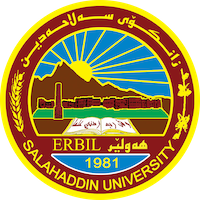 Academic Curriculum Vitae 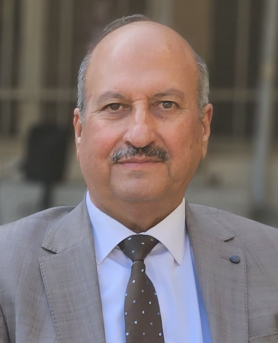 Persona Information:	Full Name: Dr. Shadan J. AbbasAcademic Title: Assistant Professor Email: shadan.abbas@su.edu.krdMobile: 07504493361Education:Employment:له سالي 12/7/  1997 وه كو ماموستا ياريده ده ر دامزرامQualifications وانه وتنه وه له كشت قوناغه كانى  بكالوريوس / ماجستير / دكتوراه1-Participtation in teaching qualification courses in Erbil/Kurdistan/Iraq. 2-Partcipation in English learning course. 3-Participation in Power Point Course. 4-Participation in teaching qualification course of new method of learning in Bilkent University/TurkeyTeaching experience:Research and publicationsConferences and courses attendedParticipation in Scientific Courseses: 1-Participtation in teaching qualification courses in Erbil/Kurdistan/Iraq. 2-Partcipation in English learning course. 3-Participation in Power Point Course. 4-Participation in teaching qualification course of new method of learning in Bilkent University/TurkeyParticipation in Conferences of Salahaddin University: 1-Participation in Conference of Ministry of Higher Education2- Participation in Conference of Ministry of Education. Funding and academic awards List any bursaries, scholarships, travel grants or other sources of funding that you were awarded for research projects or to attend meetings or conferences.Professional memberships Professional Social Network Accounts:https://academics.su.edu.krd/shadan.abbasبروانامةبوارى ثسثؤرىناوى ثةيمانطة يان كؤليَذثلةميَذووى وةرطرتنبكالوريوس زمانى عةرةبى كؤليذى ثةروةردة / زانكؤى سةلاحةددين  1990. 1991ماستةر ئةدةبى عةرةبىكؤليذى ثةروةردة / زانكؤى موصل1996دكتوراةئةدةبى عةرةبىكؤليذى ثةروةردة / زانكؤى موصلزورباش2000ناونيشانى كورسئاستميَذووميَذووثةيمانطة يان كؤليَذناونيشانى كورسئاستلة تاكوثةيمانطة يان كؤليَذناوندى197719841991  1996ثيمانطاى مةلبةندى مامؤستايان بكالوريوس1996كؤليذى ثةروةردة بةشى زمانى عةرةبى بكالوريوس19962003كؤليذى ئةدةبيات بةشى زمانى عةرةبىبكالوريوس2004  تاكو   2023، وبةردةوامةكؤليَذى زمان بةشى زمانى عةرةبى  ماستةر/ دكتورا2012تاكو   2023، وبةردةوامةكؤليَذى زمان بةشى زمانى عةرةبى  Title of Paper Place of Publication Date of PublicationTitle of Paper Place of Publication Date of PublicationRhythm in Poetry Hashemite of KumetA magazine published by Tikrit University of Scientific HumanismNo. 13(2/2006) Lament of Layla akhylea, Stylistics InstructionA magazine published by Tikrit University of Scientific HumanismNo. 13(8/2008) The Image of Women in Arje PoetryMag_azine of Koya UniversityNo.6(December 2006)The heritage of the Kurdish Children Literature (associated research)Zanko Magazine - Koya No.32(2007) Umer bin Abi-Rabehha in the Oration of Modren Arabic Dar djla/Jordan 2008Rhythm in Hashmite of Kumet A magazine of Tikrit University of Scientific of Scientific Humanism No.13 (2/2/2006) Lament of Layla Akhylea,Stylistics instruction A magazine of Tikrit University of Scientific of Scientific Humanism The Image of Women in Arje Poetry A magazine of Koya University No. 6( December 2006) Title of Project Place of  WorkDatesDatesTitle of Project Place of  WorkFromToIteration Language Denotations in Poetry Jameel Buthania Salahaddin University Personal and the other in thr poetry of Farzdaq Salahaddin University Topical Symbols in Poetry Aural Danqal The symbolism of water in poetry of Abd Alwahab Albayaty ناونيشانى ثؤستناونيشانى ثؤستثسثؤرىميَذووميَذووميَذووميَذوودامةزراوةى ئةكاديمىدامةزراوةى ئةكاديمىناونيشانى ثؤستناونيشانى ثؤستثسثؤرىتاكوتاكوتاكوتاكودامةزراوةى ئةكاديمىدامةزراوةى ئةكاديمى نازناوىمامؤستاى طشتى  نازناوىمامؤستاى طشتى 197719771977نازناوى مامؤستاى دواناوةندى طشتى نازناوى مامؤستاى دواناوةندى طشتى 199019901990مامؤستاى ياريدةدةرمامؤستاى ياريدةدةر12/7/199712/7/199712/7/1997كؤليذى ئةدةبيات بةشى زمانى عةرةبىكؤليذى ئةدةبيات بةشى زمانى عةرةبىمامؤستا مامؤستا 23/9/200023/9/200023/9/2000كؤليذى ئةدةبيات بةشى زمانى عةرةبىكؤليذى ئةدةبيات بةشى زمانى عةرةبىثروفيسؤرى ياريدةدةرثروفيسؤرى ياريدةدةر15/1/200715/1/200715/1/2007كؤليذى زمان  بةشى زمانى عةرةبىكؤليذى زمان  بةشى زمانى عةرةبىئةندامي ليَذنةى لاوةكي ثيَداني نازناوى زانستي زانكؤ 2010زانكؤى سةلاحةددينزانكؤى سةلاحةددينراكري كوليزي بة شة مروفاية تية كانراكري كوليزي زمان بةوةكا لةت20102/2/2012زانكؤى سةلاحةددينزانكؤى سةلاحةددينراكري كوليزي ثةروةردة وراكري كوليزي زمان بةوةكا لةت2012زانكؤى سةلاحةددينزانكؤى سةلاحةددينراكري كوليزي زمان 2012زانكؤى سةلاحةددينزانكؤى سةلاحةددينراكري كوليزي زمان 2012201520152015زانكؤى سةلاحةددينزانكؤى سةلاحةددينئةندام لة ليذنةى كؤمةلايةتى سةرؤكايةتى زانكؤ 2013زانكؤى سةلاحةددينزانكؤى سةلاحةددينئةندامي ليَذنةى طازاندةي سةرؤكايةتي زانكؤ2015تاوةكو ئيَستاتاوةكو ئيَستاتاوةكو ئيَستازانكؤى سةلاحةددينزانكؤى سةلاحةددينسةرؤكي بةشي زمانى عةرةبي2018تاوةكو ئيَستاتاوةكو ئيَستاتاوةكو ئيَستازانكؤى سةلاحةددينزانكؤى سةلاحةددينئةندامي ليَذنةى هةماهةنطي و بةدواداضووني زانكؤي صلاح الدين15/12/2019تاوةكو ئيٍَستاتاوةكو ئيٍَستاتاوةكو ئيٍَستازانكؤى سةلاحةددينزانكؤى سةلاحةددينئةندامى ئةنجومةنى كوليزى زمان2018تاوةكو ئيٍَستاتاوةكو ئيٍَستاتاوةكو ئيٍَستازانكؤى سةلاحةددينزانكؤى سةلاحةددينئةندامى ليزنةى زانستى بةشى زمانى عةرةبى2018تاوةكو ئيٍَستاتاوةكو ئيٍَستاتاوةكو ئيٍَستازانكؤى سةلاحةددينزانكؤى سةلاحةددين